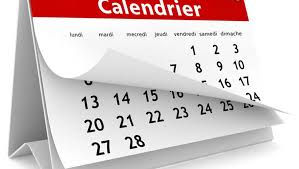 Il y alongtemps que tu n’es pas allé(e) au lycée ! Mais combien de jours exactement ?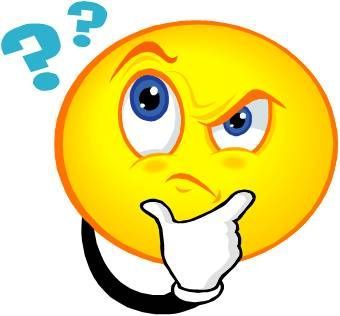 Ça fait ………………. jours. Déjà !Réflexion du jour : (5 à 10 lignes)Comment occupes-tu tes journées ? Qu’est-ce que tu fais ? Qu’est-ce qui a changé dans ta vie ?Est-ce que parfois tu as envie de retourner au lycée ? Parle d’une chose qui te manque. Tu peux aussi parler d’une chose que tu es content ou contente de ne plus faire, de ne plus voir !Réflexion du jour : (5 à 10 lignes)Qui est avec toi à la maison ?Avec qui as-tu parlé aujourd’hui ? Ecris leur prénom (n’oublie pas la majuscule !) ;  présente-nous tes proches de manière générale.Réflexion du jour : sous la forme d’un acrostiche.-L’acrostiche est un poème dont les premières lettres des vers forment un mot. Ex :VIRUSVaut mieux l’éviter
Immédiatement.
Rares sont les passants ;
Universités, lycées fermés
Sont la preuve de son danger.A toi de rédiger un acrostiche avec au choix les mots LIBERTÉ ou CONFINEMENT.LIBERTÉ          C
O
N
F
I
N
E
M
E
N
T
Réflexion du jour : (5 à 10 lignes) LE TEMPS PASSE… QUELLES NOUVELLES ?Au fait, « CONFINEMENT », ça veut dire quoi ? Pourquoi devons-nous rester chez nous ?Comment cela se passe-t-il dans les autres pays ? (trouve une carte du monde qui montre la situation, et décris-la.)Quelles sont les conséquences de cette situation ? Qu’en penses-tu ?Réflexion du jour  (5 à 10 lignes) - Et si on riait un peu !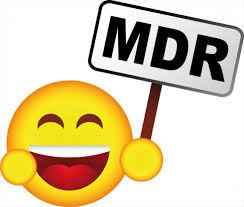 Il paraît que c’est très bon pour la santé.Est-ce que tu te souviens de la dernière fois où tu as été vraimentMort.e De Rire ? Est-ce que tu peux raconter ? 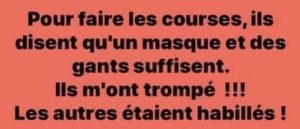 A toi de raconter une blague, ou une devinette, ou une énigme ?Je m’appelle : ……………………………………………………………………………………………………………………Je suis en classe de …………………………………………………… Au lycée……………………………………J’habite à……………………………………………………………Qu’est-ce que je fais cette semaine, sans école ?Je tiens   MON CARNET DE PENSÉESQu’est-ce que je fais cette semaine, sans école ?Je tiens   MON CARNET DE PENSÉESChers élèves,Nous vivons tous une situation exceptionnelle, et nous ne savons pas quand nous allons nous revoir.Pendant ce temps de confinement, je vous propose de tenir un CARNET de pensées, d’impressions, chaque semaine Vous allez lire et écrire un peu chaque jour.Si vous avez du mal, demandez de l’aide autour de vous.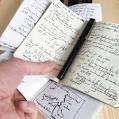 Si vous avez un ordinateur, vous pouvez l’utiliser, et compléter ce carnet.Et sinon, vous pouvez le recopier et le compléter sur votre cahier de Français, puis m’envoyer une photo. Si vous avez internet, vous pourrez insérer des images.Et sinon, prenez vos feutres et vos crayons et dessinez. Faites quelque chose de beau, qui vous restera comme un souvenir…Ce carnet de pensées est à vous, mais j’espère le lire à la fin de chaque semaine, ou quand nous nous retrouverons.Prenez bien soin de vous.Votre professeur de Français, Histoire, Géographie, EMC    Le…………………………………2020	         Semaine du ….. ……..   au ……………Chers élèves,Nous vivons tous une situation exceptionnelle, et nous ne savons pas quand nous allons nous revoir.Pendant ce temps de confinement, je vous propose de tenir un CARNET de pensées, d’impressions, chaque semaine Vous allez lire et écrire un peu chaque jour.Si vous avez du mal, demandez de l’aide autour de vous.Si vous avez un ordinateur, vous pouvez l’utiliser, et compléter ce carnet.Et sinon, vous pouvez le recopier et le compléter sur votre cahier de Français, puis m’envoyer une photo. Si vous avez internet, vous pourrez insérer des images.Et sinon, prenez vos feutres et vos crayons et dessinez. Faites quelque chose de beau, qui vous restera comme un souvenir…Ce carnet de pensées est à vous, mais j’espère le lire à la fin de chaque semaine, ou quand nous nous retrouverons.Prenez bien soin de vous.Votre professeur de Français, Histoire, Géographie, EMC    Le…………………………………2020	         Semaine du ….. ……..   au ……………Lundi  : ……………………………………………………………………………………………………………………….(Ecris la date d’aujourd’hui. Exemple : Mercredi 1er avril 2020.)Mardi : ……………………………………………………………………………………………………………………….(A chaque fois, comme pour le premier jour, tu écriras la date.)Mercredi: ……………………………………………………………………………………………………………………….Jeudi : ……………………………………………………………………………………………………………………….Vendredi : ……………………………………………………………………………………………………………………….